ΑΡΙΣΤΟΤΕΛΕΙΟ ΠΑΝΕΠΙΣΤΗΜΙΟΩΤΟΡΙΝΟΛΑΡΥΓΓΟΛΟΓΙΚΗ ΚΛΙΝΙΚΗ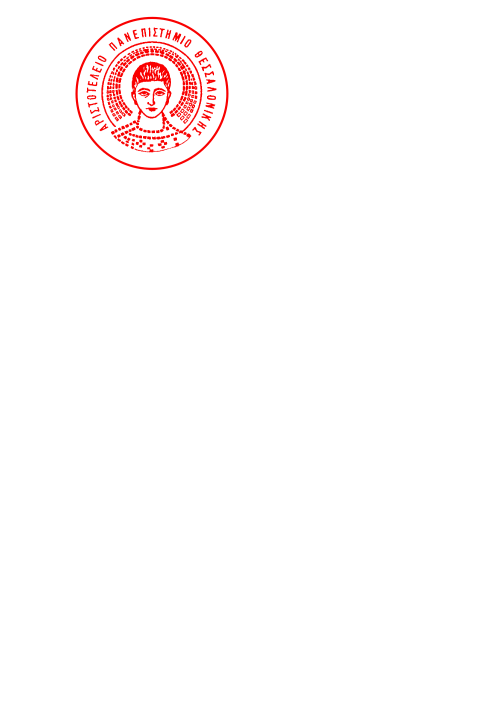 Διευθυντής: ο  Καθ. Κ.ΜάρκουΝοσοκομείο Παπαγεωργίου56403 ΘΕΣΣΑΛΟΝΙΚΗτηλ. 2313/ 323708Fax: 2310/ 994925/ e-mail: orl2@med.auth.grΑ/ΑΑΡΙΘ. ΜΗΤΡ.18/3/2020/3/2025/3/2027/3/201/4/203/4/20ΠΑΡΑΤΗΡ.1  326772326883   3268543263353326463287173115483284593287310327941132829123289913328261431817